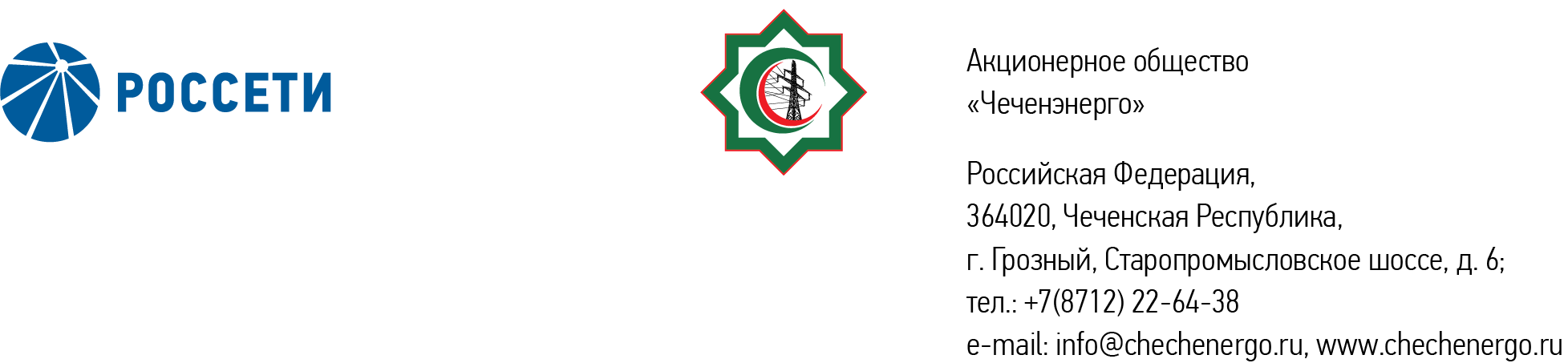 ПРОТОКОЛ № 334заседания Совета директоров АО «Чеченэнерго»Дата проведения: 27 мая 2024 года.Форма проведения: опросным путем (заочное голосование).Дата и время подведения итогов голосования: 27 мая 2024 года 23:00.Дата составления протокола: 27 мая 2024 года.Всего членов Совета директоров Общества – 6 человек.В голосовании приняли участие (получены опросные листы):  Кадиров Иса Салаудинович Уколов Владимир Анатольевич Боев Сергей Владимирович Айметов Рустем Рафаэльевич Хакимов Адам Салаудинович В голосовании не принимал участие Жумаев Лом-Али Нажаевич.Кворум имеется.ПОВЕСТКА ДНЯ:О рассмотрении отчета о кредитной политике АО «Чеченэнерго» по итогам 2023 года.О рассмотрении отчета об исполнении Плана (Программы) снижения потерь электрической энергии в электрических сетях АО «Чеченэнерго» на 2023-2027 годы за 2023 год.Об одобрении проекта инвестиционной программы АО «Чеченэнерго» на период 2024-2028 годы.Об утверждении реестра непрофильных активов АО «Чеченэнерго».О рассмотрении отчета управляющей организации об услугах, оказанных по договору от 03.08.2009 №326/2009 о передаче полномочий единоличного исполнительного органа АО «Чеченэнерго», за 4 квартал 2023 года и 2023 год.Об итогах выполнения инвестиционной программы АО «Чеченэнерго» за 4 квартал 2023 года и 2023 год.Итоги голосования и решения, принятые по вопросам повестки дня:Вопрос №1: О рассмотрении отчета о кредитной политике АО «Чеченэнерго» по итогам 2023 года.Решение:Принять к сведению отчет о кредитной политике АО «Чеченэнерго» по итогам 2023 года согласно приложению № 1 к  настоящему решению.Отметить превышение значения целевого лимита по финансовому рычагу по состоянию на 31.12.2023.Голосовали «ЗА»: Кадиров И.С., Боев С.В., Уколов В.А., Айметов Р.Р., Хакимов А.С.«ПРОТИВ»: нет  «ВОЗДЕРЖАЛСЯ»: нетРешение принято единогласно.Вопрос №2: О рассмотрении отчета об исполнении Плана (Программы) снижения потерь электрической энергии в электрических сетях АО «Чеченэнерго» на 2023-2027 годы за 2023 год.Решение:Принять к сведению отчёт единоличного исполнительного органа АО «Чеченэнерго» об исполнении Плана (Программы) снижения потерь электрической энергии в электрических сетях АО «Чеченэнерго» на 2023- 2027 годы за 2023 год согласно приложению № 2 к настоящему решению.Отметить недостижение плановых показателей по Программе снижения потерь электроэнергии и неисполнение АО «Чеченэнерго» плановых показателей уровня потерь электрической энергии по итогам 2023 года.Отметить существенный риск неисполнения АО «Чеченэнерго» плановых показателей мероприятий по снижению потерь, финансируемых в рамках Соглашения о контроле расходования средств финансовой поддержки Плана развития АО «Чеченэнерго» от 23.10.2020 № 5986, и недостижения целевого уровня потерь электроэнергии 24,42 % в 2025 году.Поручить единоличному исполнительному органу АО «Чеченэнерго» принять меры, направленные на усиление контроля за достижением установленных показателей в части Программы снижения потерь электроэнергии и бизнес-плана, а также целевых показателей Плана развития Общества.Голосовали «ЗА»: Кадиров И.С., Боев С.В., Уколов В.А., Айметов Р.Р., Хакимов А.С.«ПРОТИВ»: нет  «ВОЗДЕРЖАЛСЯ»: нетРешение принято единогласно.Вопрос №3: Об одобрении проекта инвестиционной программы АО «Чеченэнерго» на период 2024-2028 годы.Решение:1.	Одобрить проект инвестиционной программы АО «Чеченэнерго» на период 2024-2028 годы в соответствии с приложением № 3 к настоящему решению.2.	Поручить единоличному исполнительному органу АО «Чеченэнерго» обеспечить утверждение проекта инвестиционной программы АО «Чеченэнерго» на период 2024-2028 годы в Министерстве энергетики Российской Федерации в порядке, установленном постановлением Правительства Российской Федерации от 01 декабря 2009 года № 977 «Об инвестиционных программах субъектов электроэнергетики».Голосовали «ЗА»: Кадиров И.С., Боев С.В., Уколов В.А., Айметов Р.Р., Хакимов А.С.«ПРОТИВ»: нет  «ВОЗДЕРЖАЛСЯ»: нетРешение принято единогласно.Вопрос №4: Об утверждении реестра непрофильных активов АО «Чеченэнерго».Решение:Принять к сведению информацию об отсутствии в АО «Чеченэнерго» непрофильных активов по состоянию на 31.12.2023.Признать нецелесообразным вынесение на рассмотрение Советом директоров АО «Чеченэнерго» вопросов об утверждении реестра непрофильных активов АО «Чеченэнерго» и о рассмотрении отчетов о ходе исполнения реестра непрофильных активов АО «Чеченэнерго» до момента выявления непрофильных активов в АО «Чеченэнерго».Голосовали «ЗА»: Кадиров И.С., Боев С.В., Уколов В.А., Айметов Р.Р., Хакимов А.С.«ПРОТИВ»: нет  «ВОЗДЕРЖАЛСЯ»: нетРешение принято единогласно.Вопрос №5: О рассмотрении отчета управляющей организации об услугах, оказанных по договору от 03.08.2009 №326/2009 о передаче полномочий единоличного исполнительного органа АО «Чеченэнерго», за 4 квартал 2023 года и 2023 год.Решение:Принять к сведению отчет управляющей организации об услугах, оказанных по договору от 03.08.2009 №326/2009 о передаче полномочий единоличного исполнительного органа АО «Чеченэнерго», за 4 квартал 2023 года и 2023 год в соответствии с приложением № 4 к настоящему решению.Голосовали «ЗА»: Кадиров И.С., Боев С.В., Уколов В.А., Айметов Р.Р., Хакимов А.С.«ПРОТИВ»: нет  «ВОЗДЕРЖАЛСЯ»: нетРешение принято единогласно.Вопрос №6: Об итогах выполнения инвестиционной программы АО «Чеченэнерго» за 4 квартал 2023 года и 2023 год.Решение:Принять к сведению отчет единоличного исполнительного органа Общества об итогах выполнения инвестиционной программы АО «Чеченэнерго» за 4 квартал 2023 года и 2023 год согласно приложению №5 к настоящему решению.Поручить единоличному исполнительному органу Общества при формировании и доработке проекта инвестиционной программы на 2024 год обеспечить учет результатов реализации инвестиционной программы за 2023 год, а также событий, влекущих необходимость отражения в  инвестиционной программе: заключение договора об осуществлении технологического присоединения, подписание соглашения о переустройстве объектов, наличие аварийных ситуаций и тому подобное.Голосовали «ЗА»: Кадиров И.С., Боев С.В., Уколов В.А., Айметов Р.Р., Хакимов А.С.«ПРОТИВ»: нет  «ВОЗДЕРЖАЛСЯ»: нетРешение принято единогласно.Председатель Совета директоров         		        	                 И.С. КадировКорпоративный секретарь						   Н.С. КанцуроваПриложение:1.Отчет о кредитной политике АО «Чеченэнерго» по итогам 2023 года.2.Отчёт единоличного исполнительного органа АО «Чеченэнерго» об исполнении Плана (Программы) снижения потерь электрической энергии в электрических сетях АО «Чеченэнерго» на 2023-2027 годы за 2023 год.3.Проект инвестиционной программы АО «Чеченэнерго» на период 2024-2028 годы.4.Отчет управляющей организации об услугах, оказанных по договору от 03.08.2009 №326/2009 о передаче полномочий единоличного исполнительного органа АО «Чеченэнерго», за 4 квартал 2023 года и 2023 год.5.Отчет единоличного исполнительного органа Общества об итогах выполнения инвестиционной программы АО «Чеченэнерго» за 4 квартал 2023 года и 2023 год.